Supplemental Information (SI)Model description Figure S-1 presents the regions from ReEDS that are used in the subnational analysis (the different colors denote the balancing areas). 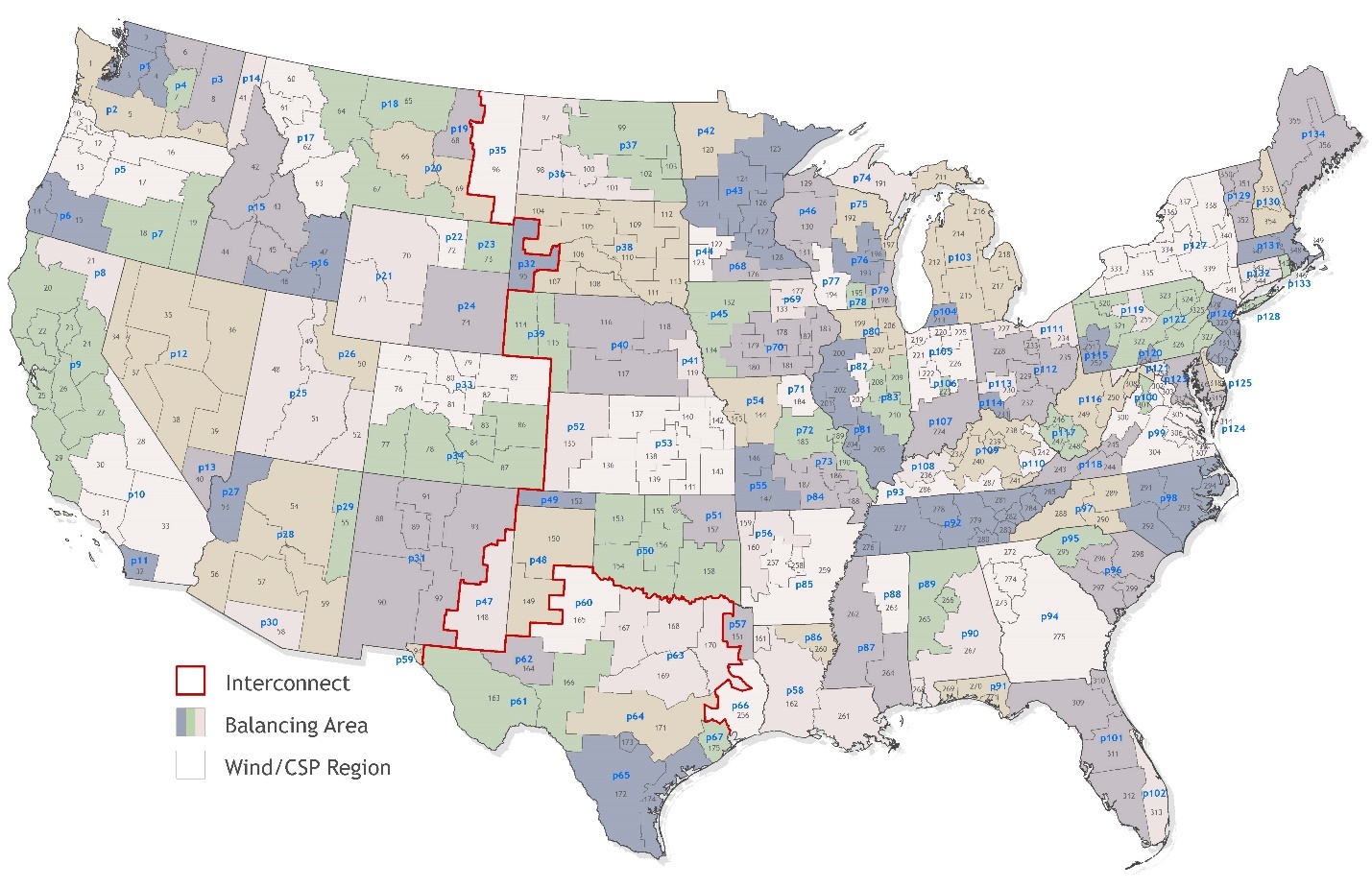 Figure S-1: ReEDS regions used in model evaluation with interconnects (red lines), balancing areas (fill colors, blue text), and wind/CSP resource regions (gray lines, gray text) identified.Other than carbon policy implementations, no changes were made to the ReEDS' Mid_Case' inputs defined in the model inputs. The ReEDS' Mid_Case' uses the middle price assumptions for technologies. Relevant ReEDS 'Mid_Case' inputs and assumptions include: sequential solve (solve one year before continuing to the next), price assumptions for all technologies are from the US Energy Information Administration (EIA) 's Annual Energy Outlook (AEO) reference and mid-case, and current policy assumptions (AB32, CSAPR, wind Production Tax Credit (PTC), RGGI, state RPS). These cost, policy, and solve assumptions stay the same throughout all the scenarios. See the ReEDS documentation for a more thorough explanation of assumptions and inputs. Table S-1 describes the carbon cap, national RPS, and low carbon technology mandates as input into ReEDS for each corresponding scenario. Table S-1: Description of carbon cap (Mt CO2eq./year), renewable portfolio standards (percent renewable energy generation per year), and low carbon technology mandates (percent low carbon technology generation per year) for each scenario.Emission RatesThe emissions rate sources for each technology type included in the environmental sustainability analysis are shown in Table S-2.Table S-2: Emission rates sources. 	Table S-3 presents the heat rates for each fossil fuel plant used to estimate the emissions rate. Since renewable technologies do not convert fuel to electricity, they do not have a heat rate. Table S-3: Heat rates for power plants in MMBtu/MWh.InMAP specificationsInMAP uses area-weighting to distribute emissions at the ReEDS level (134 regions) to the InMAP level (squares with 1 to 48 km sides). Equations S-10a and S-10b display the two-step process for area-weighting . In Equation S-10a, the areal weight for each InMAP region is calculated, where  is the areal weight for the InMAP region i (in km2),  is the area of the InMAP region (in km2), and  is the area of the ReEDS region j. Equation S-10b calculates the areal weighted air pollution value in each InMAP region, where  is the estimated air pollution magnitude in each InMAP region and  is the PM, NOx, or SO2 air pollution (in kilograms) in each ReEDS region j. 			(Eq. S-1a)		(Eq. S-1b)	InMAP requires emissions inputs in shapefile form at the ReEDS region to perform this area weighting. Figure S-2(a-c) below shows the NOx, SO2, and PM emissions inputs, respectively (in metric tonnes) for InMAP, which show the total emissions in each region in 2020, 2035, and 2050. 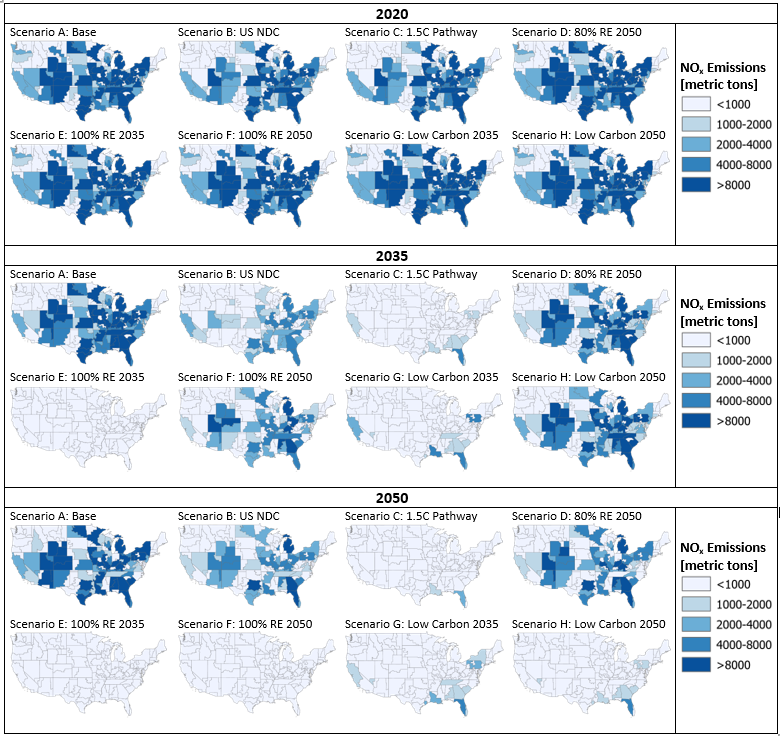 (a) NOx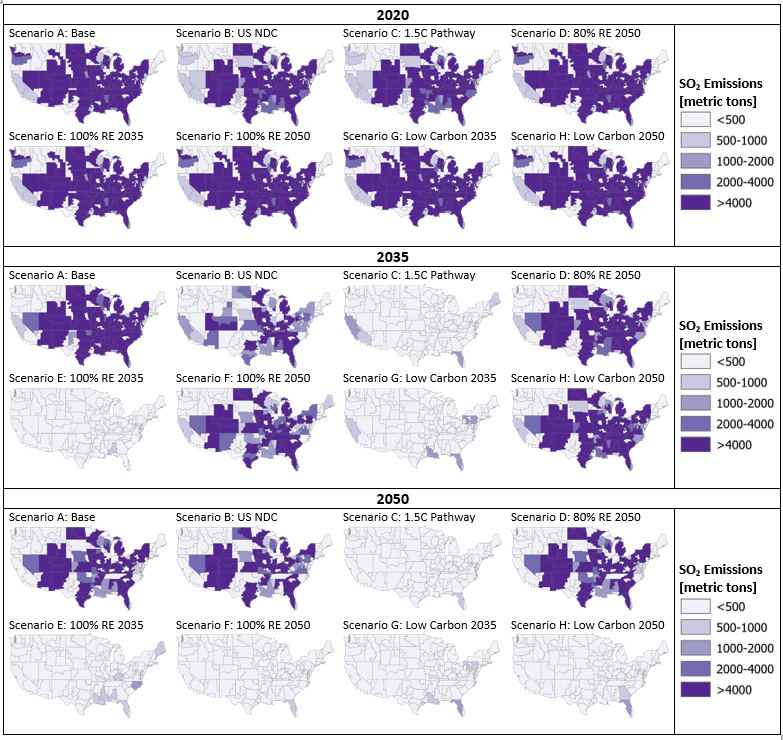 (b) SO2 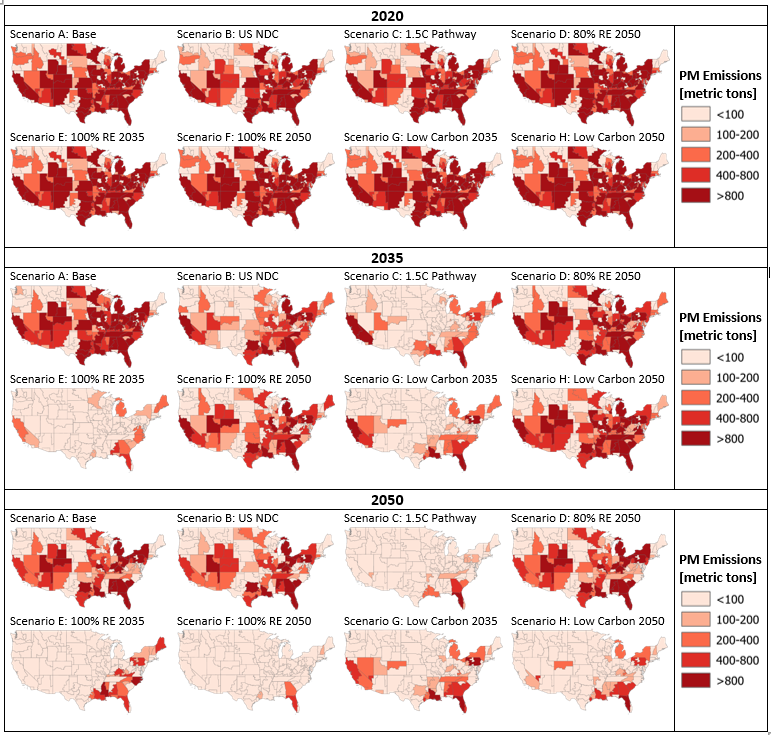 (c) PMFigure S-2: Total emissions in each ReEDS region 2020, 2035, and 2050 for each scenario. Generation Table S-4 summarizes the percent of annual generation and the magnitude of generation for the main technologies across scenarios and by decade. Table S-4: Summary of percent and magnitude of generation from main technologies by year and scenario. National Emissions	Operating emissions. Figures S-3 – S-6 display the national operating emission by technology 2010 – 2050 across each scenario and for each pollutant. For operating emissions, natural gas and coal technologies contribute most emissions. For SO2 and PM emissions, coal technologies contribute to 99% of operating emissions across all technologies. 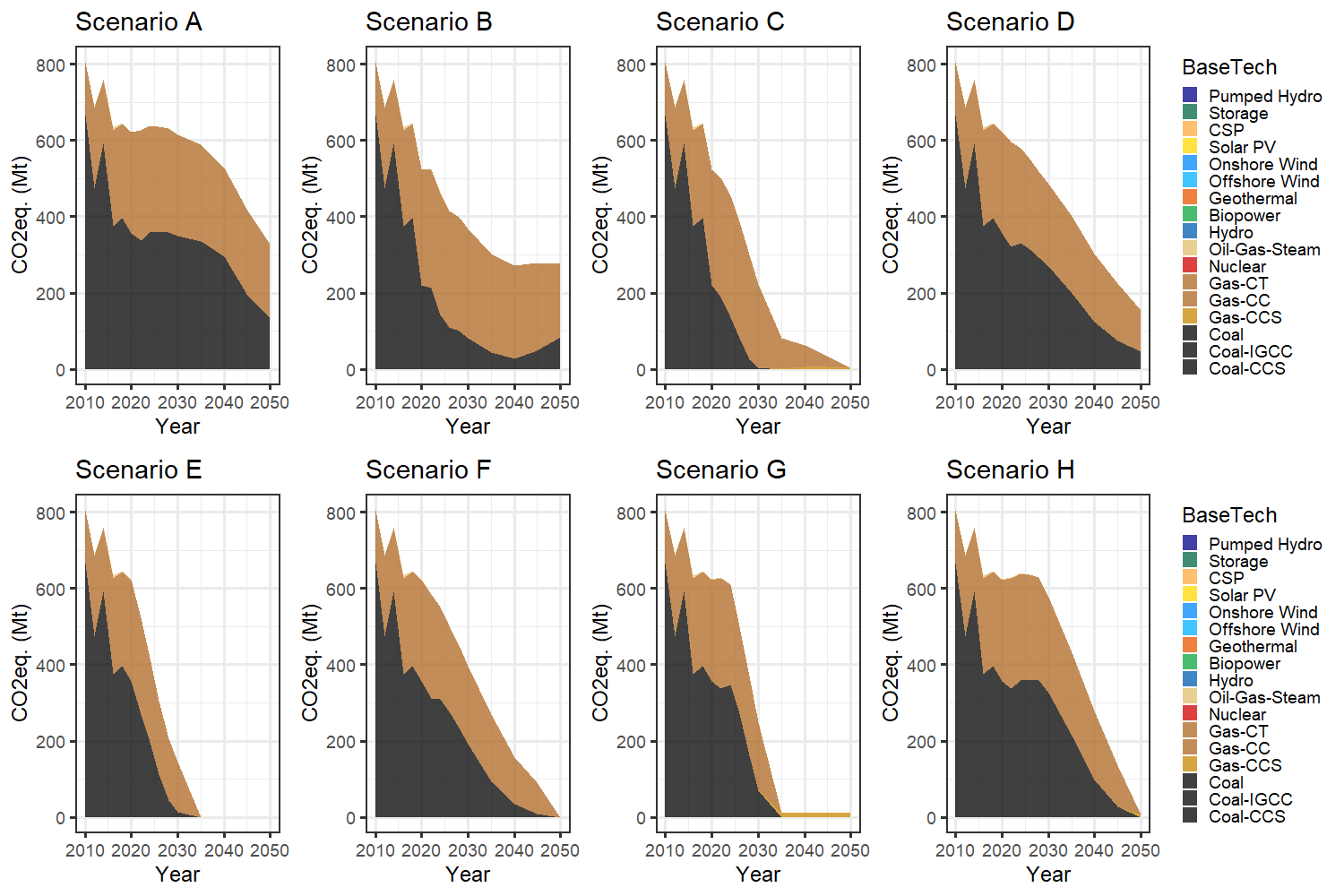 Figure S-3: National operating CO2eq. emissions by technology 2010 – 2050. 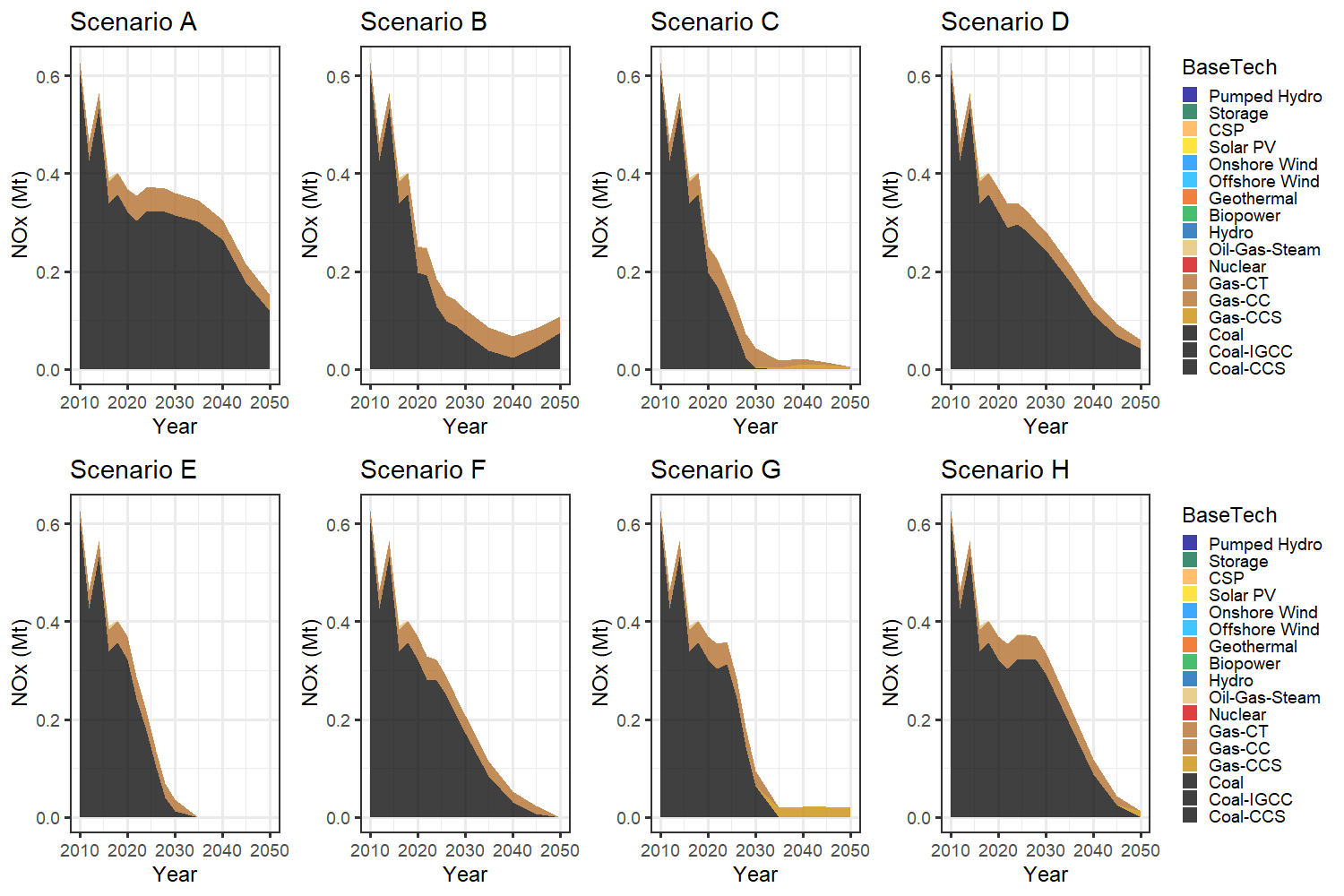 Figure S-4: National operating NOx emissions by technology 2010 – 2050. 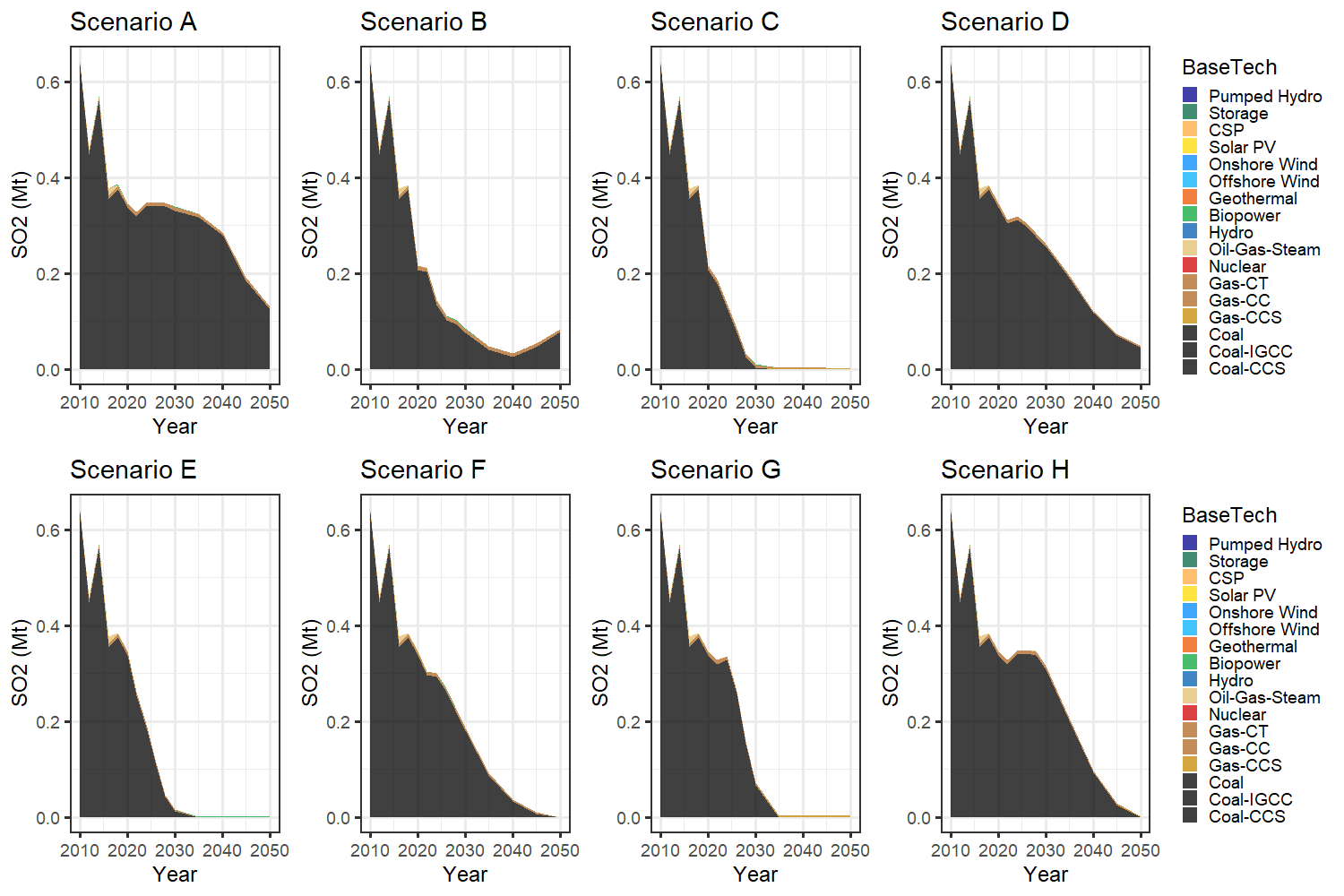 Figure S-5: National operating SO2 emissions by technology 2010 – 2050. 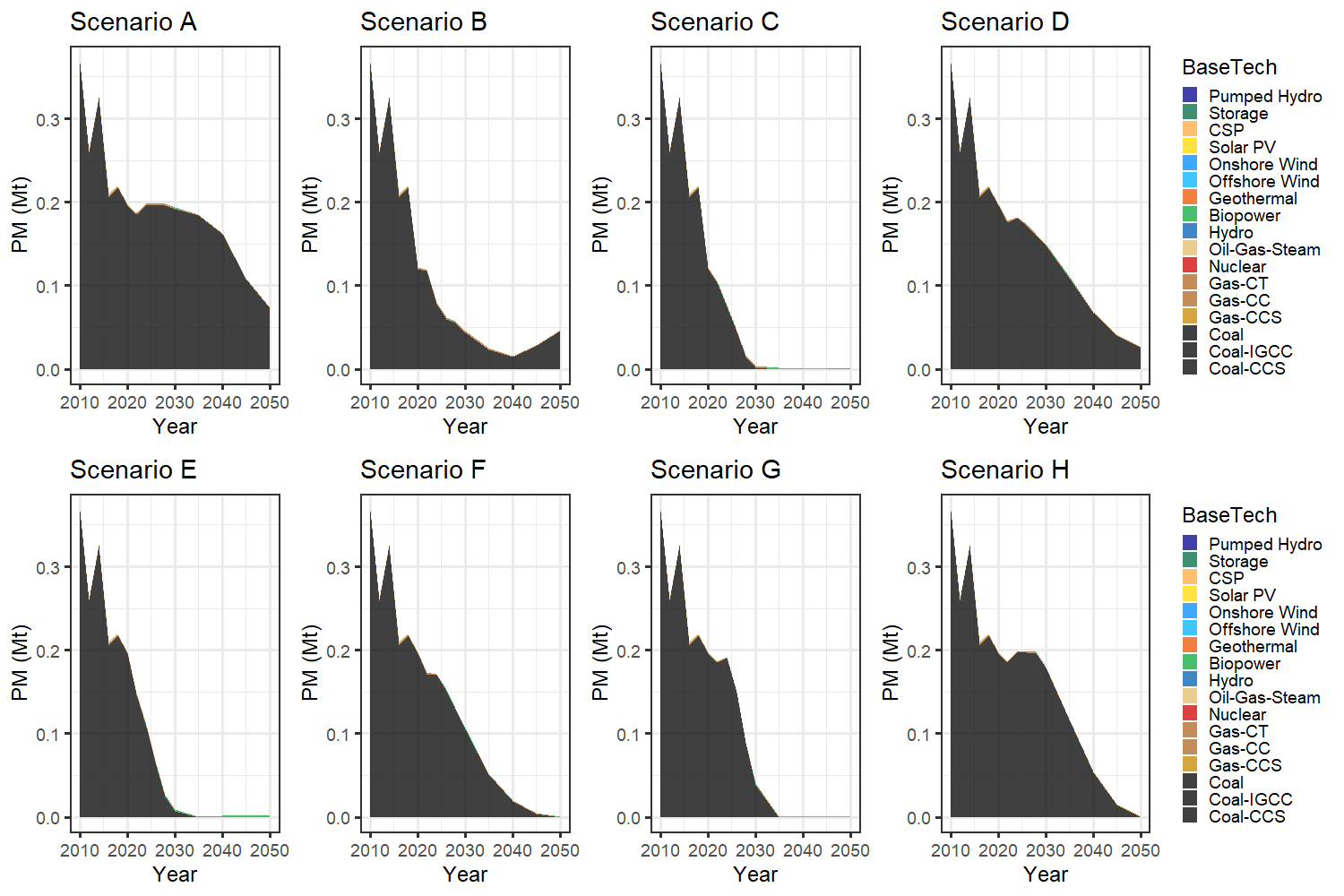 Figure S-6: National operating PM emissions by technology 2010 – 2050. Regional Air Pollution Analysis	Figures S-7 and S-8 show the NOx and SO2 emissions distribution in 2020, 2035, and 2050. 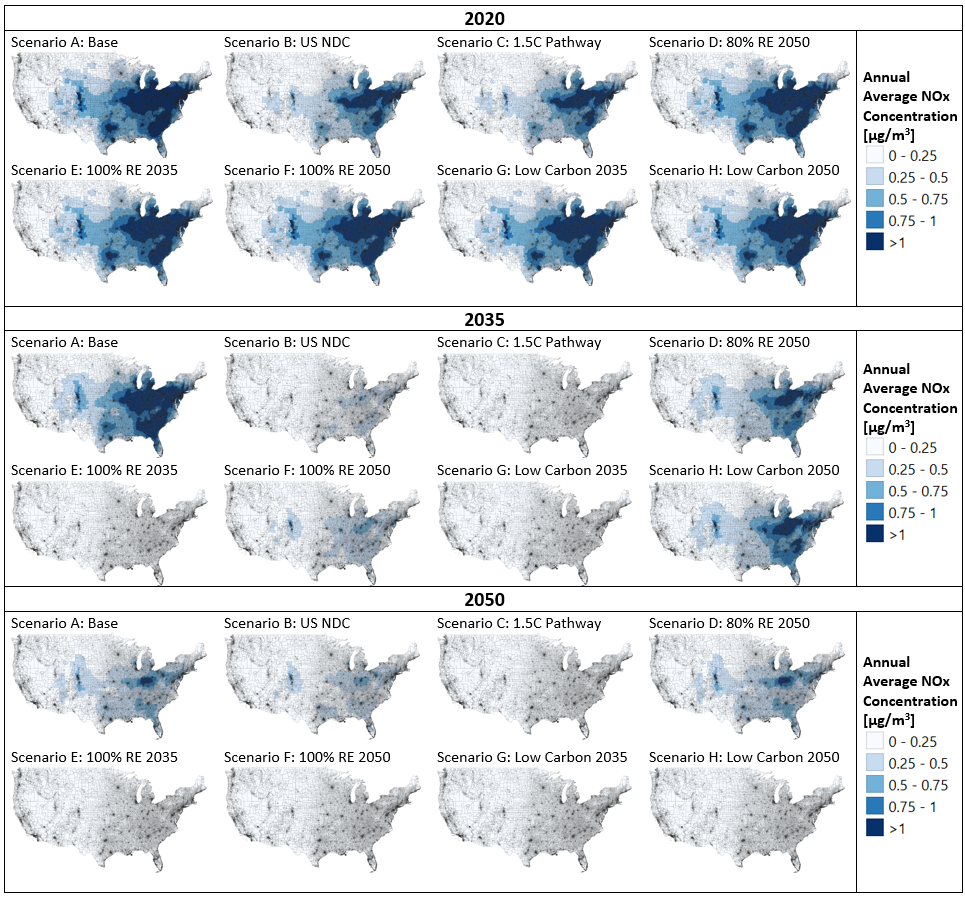 Figure S-7: Distribution of NOx emissions 2020, 2035, and 2050. Figure S-8: Distribution of SO2 emissions 2020, 2035, and 2050. 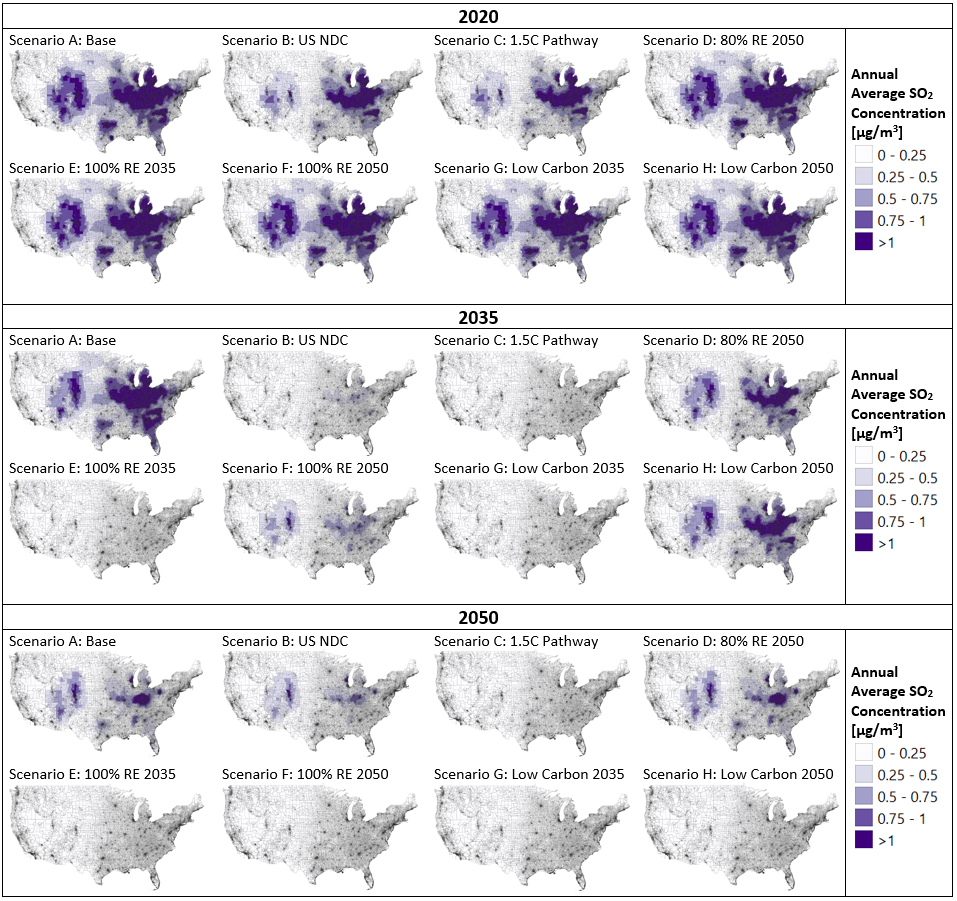 Air Pollution Equality AssessmentsTable S-5 shows the groups and respective sample sizes for the equality analysis. Table S-5: Equality groups and their respective sample sizes. Emission concentrations were averaged over these groups to get the mean concentration in each group. 	Figure S-9 shows the average PM2.5 concentration across racial or ethnic groups in all scenarios for the years 2020, 2035, and 2050. The x-axis shows groups of percentages population in a census tract that is of a certain race or ethnicity. The y-axis shows the average concentration of PM2.5 within the percentage groups.  Figures S-10 and S-11 show the same trends for NOx and SO2 respectively. Figure S-12 shows the average concentration of PM2.5, NOx, and SO2 across all scenarios and the years 2020, 2035, and 2050. 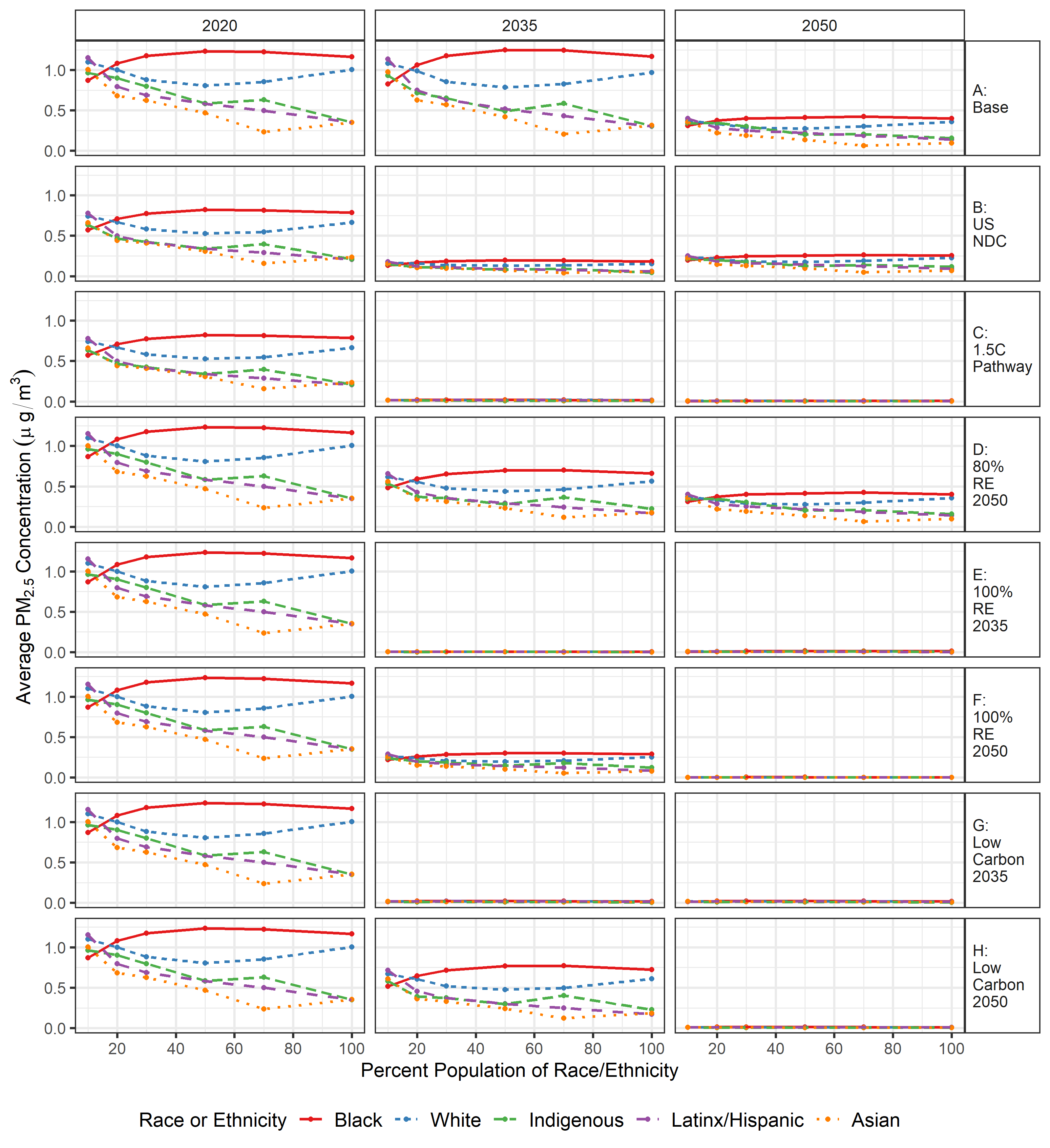 Figure S-9: Average PM2.5 concentration across different racial or ethnic groups in all scenarios 2020, 2035, and 2050. 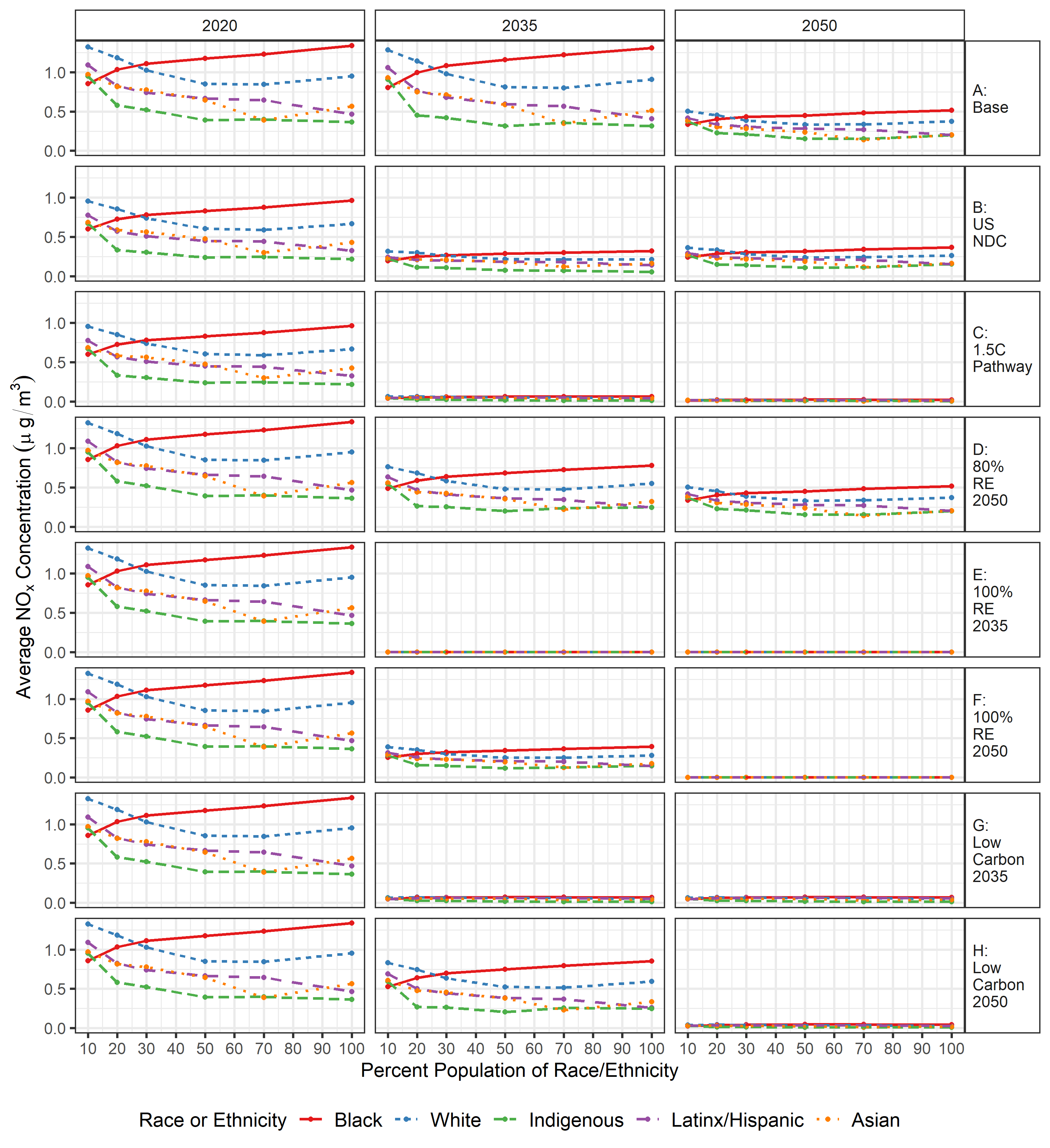 Figure S-10: Average NOx concentration (µg/m3) based on the percentage of the population of a specified race or ethnicity within census tracts across years 2020, 2035, and 2050 for each scenario.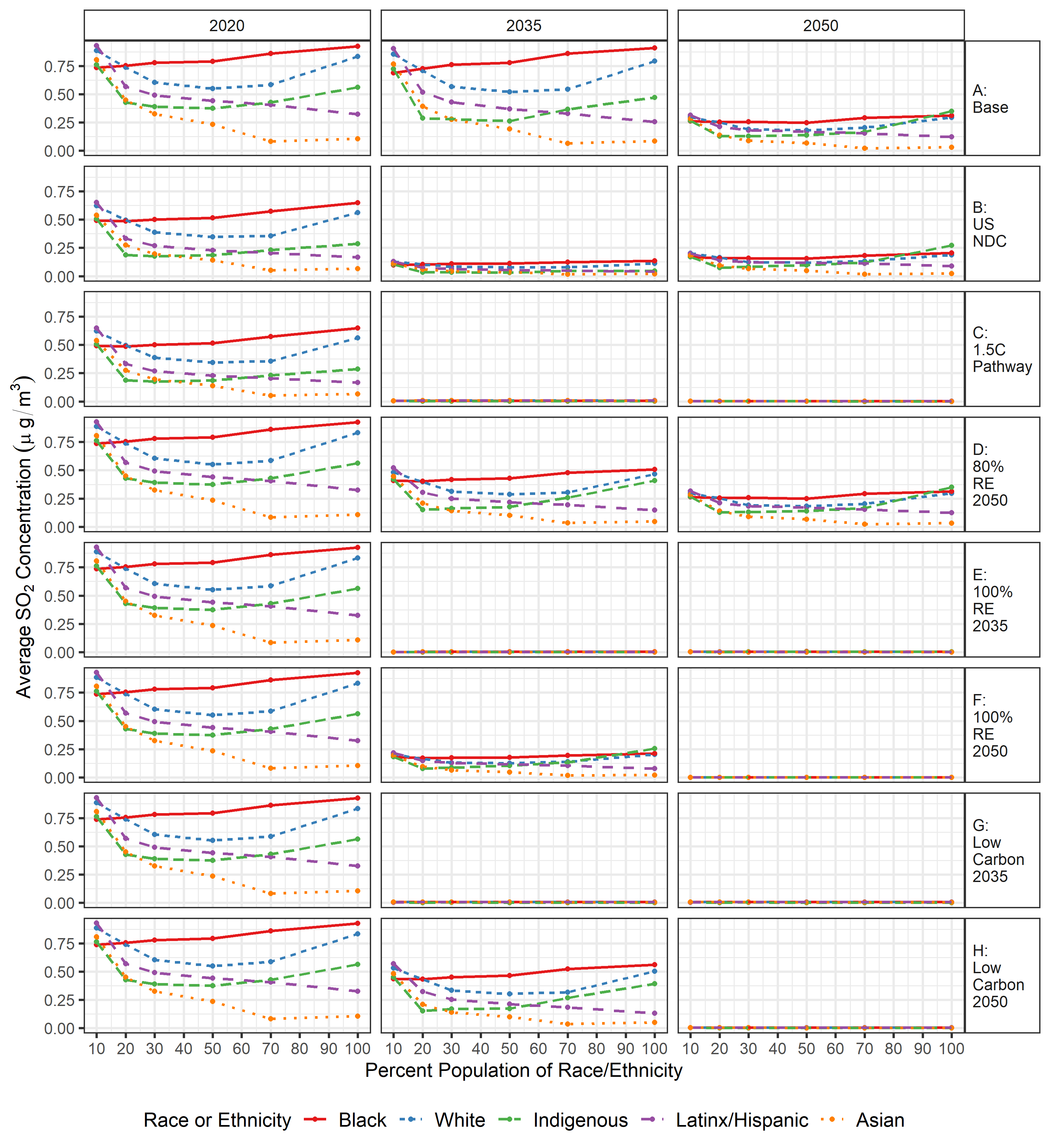 Figure S-11: Average SO2 concentration (µg/m3) based on the percentage of the population of a specified race or ethnicity within census tracts across years 2020, 2035, and 2050 for each scenario.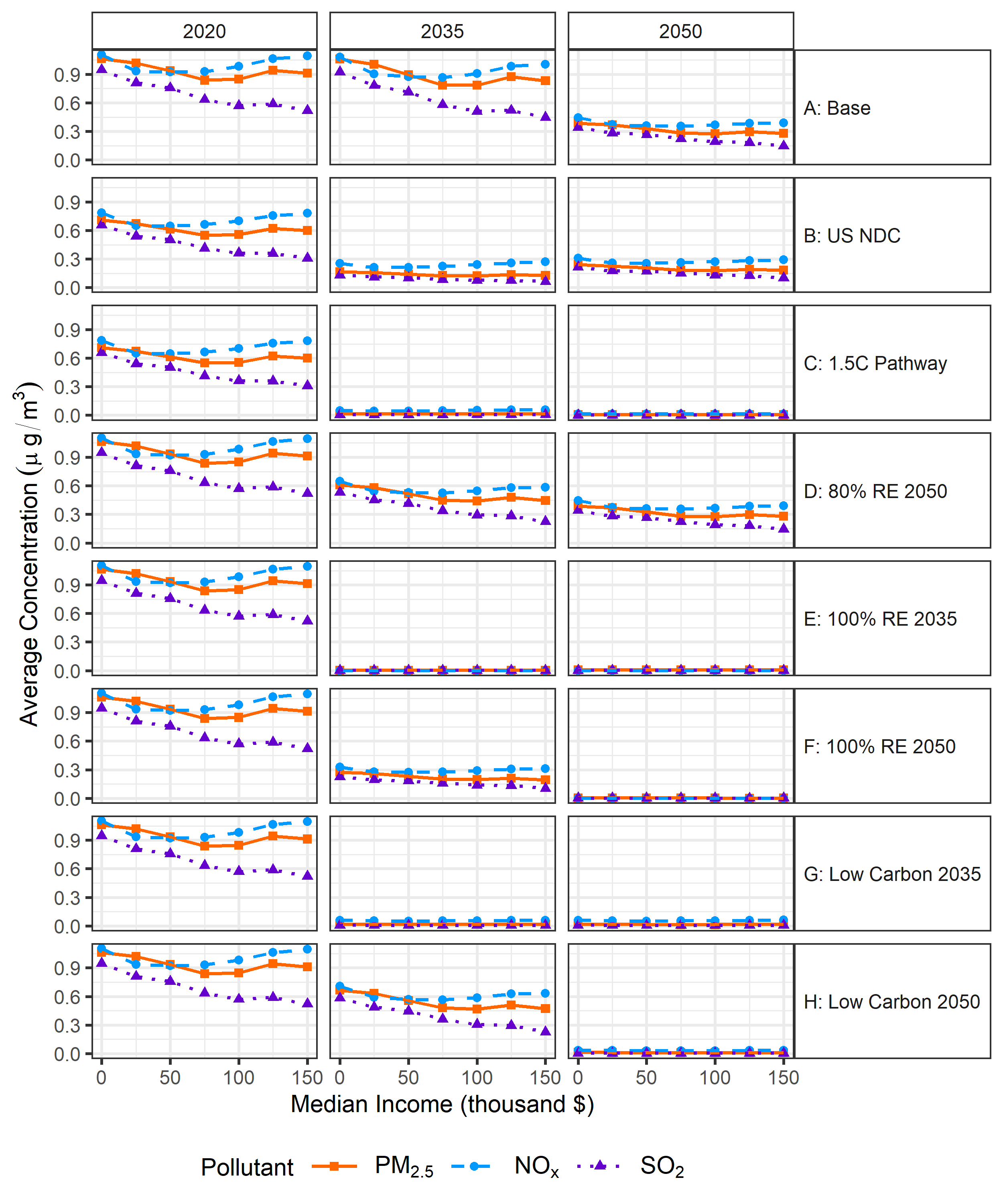 Figure S-12: All scenarios, the average concentration of PM2.5, NOx, and SO2 (µg/m3) over time versus median income groups.In addition to median income, percent of poverty within a region can identify regional vulnerability. Poverty groups were identified by the percent of the population in a region experiencing poverty, which the US Office of Management and Budget classifies as a family under a certain threshold given their family makeup. Figure S-13 summarizes the average annual PM2.5 concentration versus the percent of a population in poverty (<10%, 10-20%, 20-30%, 30-50%, 50-70%, and >70% poverty) for the years 2020, 2035, and 2050 across each scenario. In 2020, regions with a population over 50% in poverty had higher amounts of PM2.5. In Scenario A, where no carbon policies are implemented, there is no change in magnitude of PM2.5 across percent poverty groups, with regions with over 50% of poverty exposed to more PM2.5. Alternatively, across scenarios that implement a carbon cap or technology mandate (B – H), PM2.5 decreases across all poverty groups in 2035 and 2050, with PM2.5 exposures across poverty groups flattening out to not have much difference across groups. Figure S-14 shows the average concentration of PM2.5, NOx, and SO2 across percent rural groups, each scenario, and across the years 2020, 2035, and 2050. Figure S-13: Average concentrations (µg/m3) across regions with different levels of poverty shown for 2020, 2035, 2050 across each scenario. 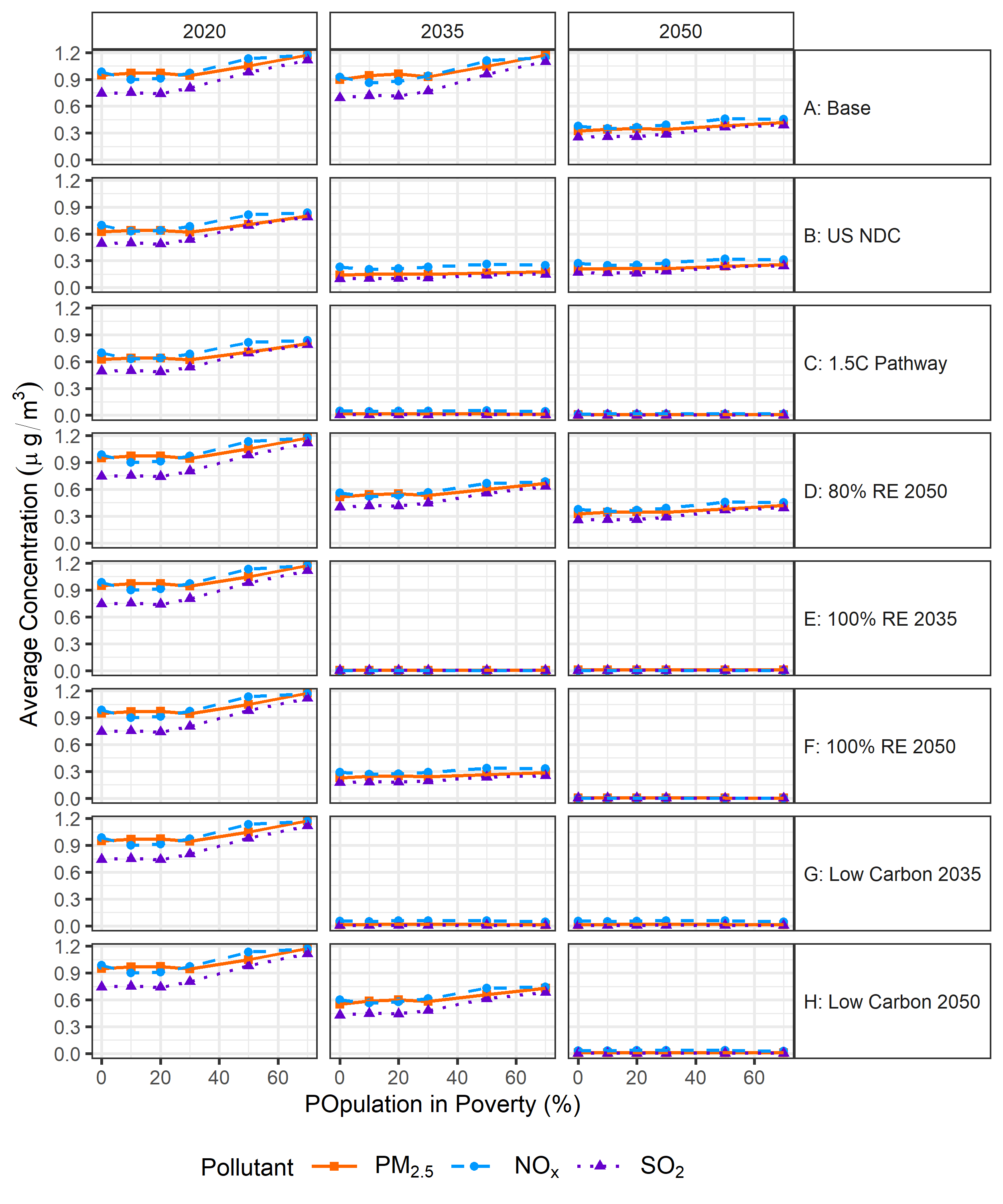 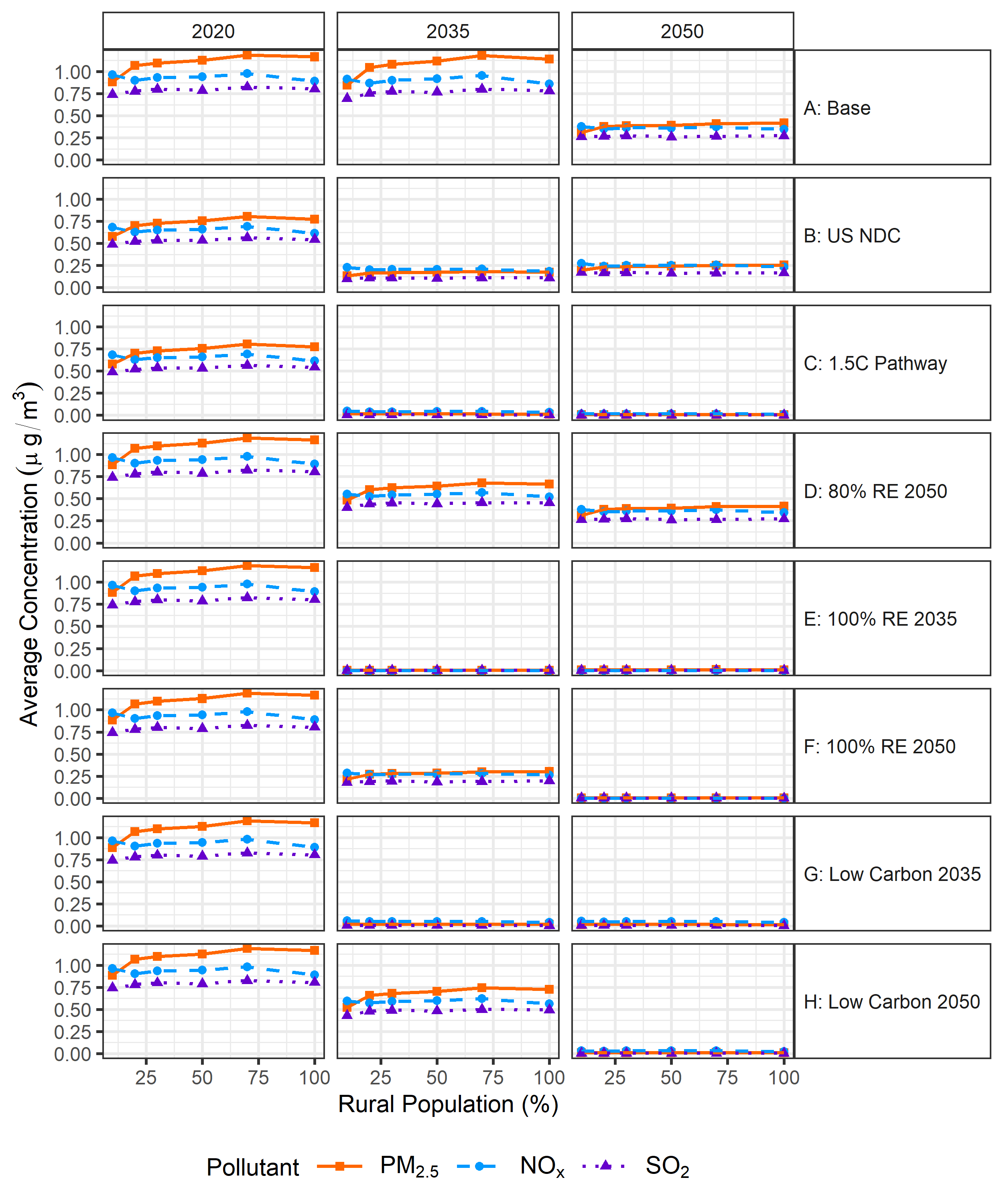 Figure S-14: Rural population vs. pollutant concentration (µg/m3) across scenarios and the years 2020, 2035, and 2050. No carbon policiesCarbon cap (Mt CO2eq./year)Carbon cap (Mt CO2eq./year)Renewable energy generation mandate (%)Renewable energy generation mandate (%)Renewable energy generation mandate (%)Low carbon generation mandate (%)Low carbon generation mandate (%)YearABCDEFGH2010-4,8084,808000002011-4,8084,808000002012-4,8084,808000002013-4,8084,808000002014-4,8084,808000002015-4,8084,808000002016-4,8084,808000002017-4,8084,808000002018-4,8084,808000002019-4,8084,808000002020-1,3411,34120202020202021-1,4271,40522252325232022-1,3291,25824312531252023-1,2211,16826362836282024-1,1161,09228413141312025-1,00297930473347332026-97388932523652362027-95177534573957392028-92864936634163412029-89652438684468442030-84446440734773472031-80240242794979492032-76632344845284522033-73424546895589552034-70017848955795572035-6681675010060100602036-6371605210063100632037-6101545410065100652038-5861465610068100682039-5751375810071100712040-5821266010073100732041-5891146210076100762042-5941036410079100792043-601926610081100812044-608806810084100842045-613697010087100872046-619577210089100892047-624467410092100922048-629347610095100952049-634237810097100972050-6391180100100100100Operating Emission RatesOperating Emission RatesOperating Emission RatesOperating Emission RatesCO2eq. NOxSO2PM2.5BiopowerSolar photovoltaicConcentrated solar power (CSP)Onshore windOffshore windNuclearNatural gas combustion turbine (CT)Natural gas combined cycle (CC)Natural gas CCSHydropowerGeothermalOil-Gas-SteamCoalIGCCCoal CCSBattery storagePumped hydropowerTechnologyHeat Rate [MMBtu/MWh]Coal9.669Cofire10.112Coal CCS10.157Coal IGCC7.920Gas CC6.341Gas CCS7.505Gas CT9.36Oil-Gas-Steam10.648Biopower13.5Nuclear10.4612010201020202020203020302040204020502050Technology%PWh%PWh%PWh%PWh%PWhA: BaseCoal50.62.0526.31.1023.91.0718.60.917.460.41A: BaseNatural Gas18.70.7635.11.4632.61.4626.51.2919.91.08A: BaseNatural Gas CCS0.00.000.00.000.00.000.00.000.00.00A: BaseNuclear19.70.8017.70.7415.10.6812.00.586.90.37A: BaseSolar PV0.10.003.60.157.90.3514.10.6920.91.14A: BaseCSP0.00.000.060.00.240.010.520.030.480.03A: BaseOnshore Wind2.60.118.40.3510.60.4819.10.9333.81.83A: BaseOffshore Wind0.00.000.00.001.30.061.60.083.10.17B: US NDCCoal50.62.0516.20.675.50.251.70.084.70.25B: US NDCNatural Gas18.70.7640.31.6835.21.5827.51.3519.71.07B: US NDCNatural Gas CCS0.00.000.00.000.00.000.00.000.00.00B: US NDCNuclear19.70.8017.70.7415.00.6811.90.586.90.37B: US NDCSolar PV0.10.003.90.169.60.4314.80.7320.31.11B: US NDCCSP0.00.000.10.000.20.010.80.040.70.04B: US NDCOnshore Wind2.60.1113.00.5424.51.1033.81.6637.02.01B: US NDCOffshore Wind0.00.000.00.001.30.061.60.083.10.17C: 1.5C PathwayCoal50.62.0516.20.670.20.010.00.000.00.00C: 1.5C PathwayNatural Gas18.70.7640.31.6826.81.216.10.300.20.01C: 1.5C PathwayNatural Gas CCS0.00.000.00.000.00.007.10.353.10.17C: 1.5C PathwayNuclear19.70.800.7417.70.6815.011.50.585.50.30C: 1.5C PathwaySolar PV0.10.003.90.1614.10.6419.50.9727.81.55C: 1.5C PathwayCSP0.00.000.10.000.20.011.20.061.40.08C: 1.5C PathwayOnshore Wind2.60.1113.00.5433.71.5244.22.2149.92.78C: 1.5C PathwayOffshore Wind0.00.000.00.001.20.061.70.094.20.23D: 80% RE 2050Coal50.62.0526.31.1018.40.837.70.382.60.14D: 80% RE 2050Natural Gas18.70.7635.11.4626.51.1920.20.9910.80.60D: 80% RE 2050Natural Gas CCS0.00.000.00.000.00.000.00.000.00.00D: 80% RE 2050Nuclear19.70.8017.70.7415.00.6811.90.586.30.35D: 80% RE 2050Solar PV0.10.003.60.1510.20.4616.50.8122.11.22D: 80% RE 2050CSP0.00.000.10.000.30.010.70.030.60.03D: 80% RE 2050Onshore Wind2.60.118.40.3519.80.8933.41.6444.92.49D: 80% RE 2050Offshore Wind0.00.000.00.001.30.061.60.084.40.24E: 100% RE 2035Coal50.62.0526.31.100.90.040.00.000.00.00E: 100% RE 2035Natural Gas18.70.7635.11.4615.830.730.00.000.00.00E: 100% RE 2035Natural Gas CCS0.00.000.00.000.00.000.00.000.00.00E: 100% RE 2035Nuclear19.70.8017.70.749.70.440.00.000.00.00E: 100% RE 2035Solar PV0.10.003.60.1516.80.7735.01.8431.01.78E: 100% RE 2035CSP0.00.000.10.000.40.029.60.519.80.56E: 100% RE 2035Onshore Wind2.60.118.40.3545.92.1045.32.3948.42.78E: 100% RE 2035Offshore Wind0.00.000.00.001.20.051.50.083.50.20F: 100% RE 2050Coal50.62.0526.31.1013.00.592.10.110.00.00F: 100% RE 2050Natural Gas18.70.7635.11.4625.21.1413.70.68F: 100% RE 2050Natural Gas CCS0.00.000.00.000.00.000.00.000.00.00F: 100% RE 2050Nuclear19.70.8017.70.7415.00.6810.70.530.00.00F: 100% RE 2050Solar PV0.10.003.60.1510.80.4916.80.8335.92.05F: 100% RE 2050CSP0.00.000.10.000.30.011.10.053.30.19F: 100% RE 2050Onshore Wind2.60.118.40.3525.71.1645.72.2649.32.81F: 100% RE 2050Offshore Wind0.00.000.00.001.30.061.70.084.60.26G: Low Carbon 2035Coal50.62.0526.31.104.80.220.00.000.00.00G: Low Carbon 2035Natural Gas18.70.7635.11.4621.80.980.00.000.00.00G: Low Carbon 2035Natural Gas CCS0.00.000.00.000.20.0113.70.6911.00.61G: Low Carbon 2035Nuclear19.70.8017.70.7415.00.6811.40.586.50.36G: Low Carbon 2035Solar PV0.10.003.60.1514.00.6322.71.1523.71.32G: Low Carbon 2035CSP0.00.000.10.000.20.011.30.071.20.07G: Low Carbon 2035Onshore Wind2.60.118.40.3534.21.5440.12.0345.12.52G: Low Carbon 2035Offshore Wind0.00.000.00.001.20.061.60.083.80.02H: Low Carbon 2050Coal50.62.0526.31.1022.31.006.10.300.00.00H: Low Carbon 2050Natural Gas18.70.7635.11.4631.01.3920.51.000.00.00H: Low Carbon 2050Natural Gas CCS0.00.000.00.000.00.000.00.006.70.37H: Low Carbon 2050Nuclear19.70.8017.70.7415.10.6811.90.585.70.32H: Low Carbon 2050Solar PV0.10.003.60.157.80.3515.50.7626.51.48H: Low Carbon 2050CSP0.00.000.10.000.30.010.80.040.80.05H: Low Carbon 2050Onshore Wind2.60.118.40.3513.90.6235.81.7547.72.67H: Low Carbon 2050Offshore Wind0.00.000.00.001.30.061.60.084.40.24Groups Groups Sample sizeSample sizeSample sizeSample sizeSample sizeSample sizePopulation of a Race or Ethnicity (%)Population of a Race or Ethnicity (%)[0, 10%] (10%, 20%] (20%, 30%](30%, 50%](50%, 70%](70%, 100%][0, 10%] (10%, 20%] (20%, 30%](30%, 50%](50%, 70%](70%, 100%]White2,8141,7792,1306,84611,74646,695Black48,5898,4234,1114,1942,3383,973Latinx/Hispanic44,44810,7485,0595,2693,2203,170Asian62,9704,8491,5191,08934887Indigenous69,8054111136440130Population below the Poverty Line (%)Population below the Poverty Line (%)[0, 10%] (10%, 20%] (20%, 30%](30%, 50%](50%, 70%](70%, 100%][0, 10%] (10%, 20%] (20%, 30%](30%, 50%](50%, 70%](70%, 100%]26,85022,89711,6118,6211,389189Median Income Median Income [0, $25k] ($25k, $50k] ($50k, $75k]($75k, $100k]($100k, $125k]($125k, $150k]($150k, ][0, $25k] ($25k, $50k] ($50k, $75k]($75k, $100k]($100k, $125k]($125k, $150k]($150k, ]4,45829,38922,7108,9423,8431,294890